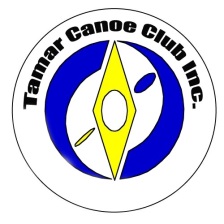 Exec Meeting MinutesDate/Time:Tues 7th June 2016, 7:30 pmItemAction by WhomWelcomeMeeting Attendance:Adam Rolls (Chair) (minutes)Peter SebbageClaye MaceDavid HugoSimon BarnesApologies for non-attendance:David BevanMinutes of last meeting:Motion: That the minutes of Exec mtg held on April 5th be accepted.
Proposed by David B, seconded by Adam R, carried unanimouslyDeclaration of Conflict of InterestNilSafety/Member Protection MomentChange Poncho can be needed in some locationsCorrespondence In: (The Exec member who replies to a tamar@canoe.org.au email cc’s the reply to tamar@canoe.org.au so all tamar@canoe.org.au recipients know a reply has been sent.)David Bevan & Canoe Tas. Mersey Hazard Assessment and Working Bees. ContinuingCertificate of Currency requested for BLD by Adam, has been received and forwardedCanoe Tas
- Member Categories – See General Business
- AC Membership Lockout – 1 July to 31 Aug 
- Webinar on “Learn the Secrets of Successful Grassroots Sports Clubs”
- Sea Kayaking Summit – Early 2017 – Snake Island, Gippsland
- various announcements re elite eventsActive Launceston
- various activity flyersSport and Rec 
- Actively in TouchMiscellaneous junk mail Correspondence Out:BLD – to various organisations re sponsorshipDave H/ Pete SFinancial MattersFinancial ReportSimon presented the financial report for June, including nominated expenses for approval.Motion:  That the financial report for June be accepted and the nominated expenses be approved for payment.
Proposed by Simon B, seconded by David H, carried unanimously.Fees for Triallist and Event ParticipantsThe AC minimum has been accepted as the minimum charge for triallist and event participant.These prices were too high for BLD, Dave H contacted Canoe Tas to clear up the removal of the free three month option. This has been reinstated and is being used. Equipment Matters:Warranty update for DonsaMoved to June meetingJon KEquipment InventoriesAsset Register and Boson’s Inventory will be reconciled at end of this FY.Simon BBosons Report ActionsActions identified in 2015 Boson’s Report:Club trailer.  Prospective users have questioned its roadworthiness.  David H now has the roadworthiness specs in-hand and will do a self-assessment with Jonathan.  
Research on the options for additional insurance is yet to be done.  ContinuingDavid H/ Jonathan KDavid HEvents / ProgramsState/Interschools Canoe PoloTo be held on September 17-18th Launceston Region.  Will need assistance on the day.  Adam will make things happen with assistance from Simon B.Adam RSitesMersey Rehab and DevelopmentSee GM agendaMOU with Parks and Wildlife re use of the Mersey slalom course Waiting on Parks.Reimagining the Cataract Gorge & Trevallyn Nature Recreation AreaSee GM agenda
General Business:Membership CategoriesWe have decided on four main categories with additional triallist, event participant and life member optionsSenior YearlyJunior YearlySenior three monthJunior three monthFamily Member option as wellBeen put into SportingDNA and are being usedCanoe Polo Running well.  Game fees are mostly paid and will be further chased up this week by Dave H.Ben Lomond DescentOrganisation continues.  AC Insurance costs are restrictive (since fixed)Minimal sponsorship available.Trip ReportsNumerous trips were in the planning stages due to the large amount of water available.Next Exec meeting: Tuesday August 2nd, Venue: Launceston College at 7:30pmSimon BExec Mtg Closed at 9.20 pm